       27 апреля 2024 г команда учащихся 6б класса, родителей, педагогов заняли III место в XII слёте школьных спортивных клубов муниципальных образовательных организаций, подведомственных департаменту образования Администрации города, который проходил на базе МБОУ СОШ №10 с УИОП., (приказ департамента образования Администрации города от 15 марта 2024 года № 12-03-117/4 «О проведении Слета школьных спортивных клубов»). Ответственный за подготовку команды: учитель физической культуры Короткая С.А.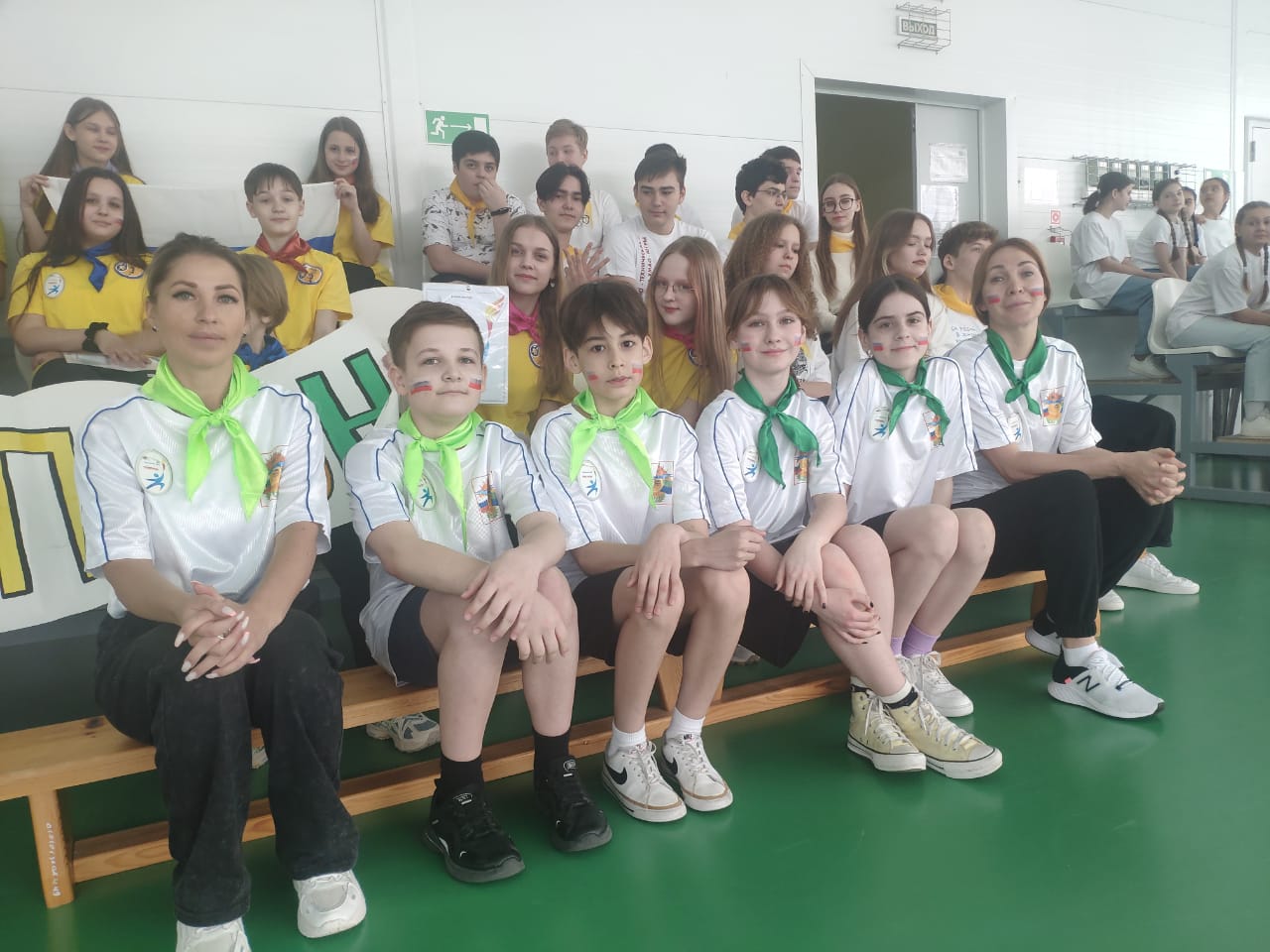 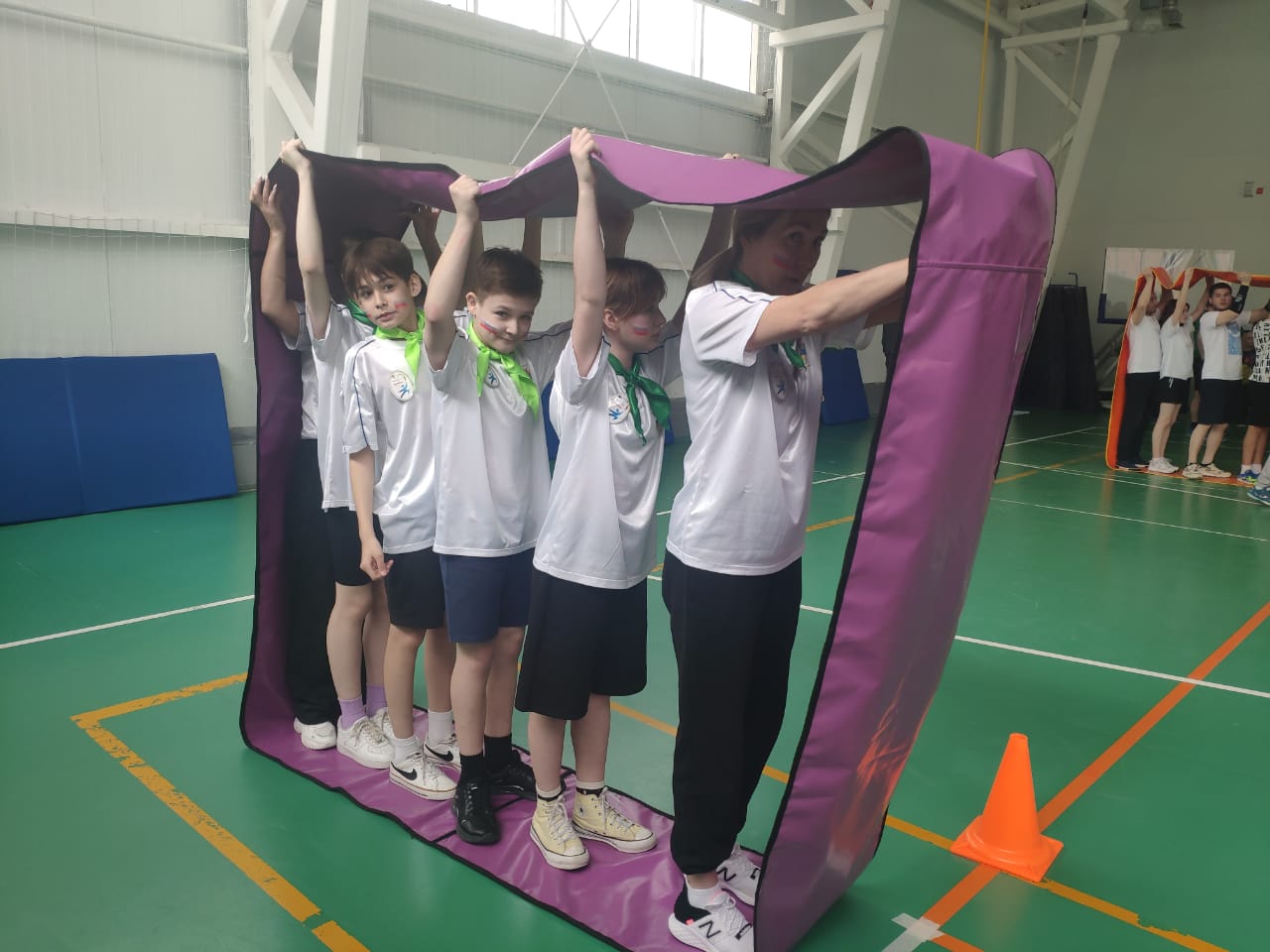 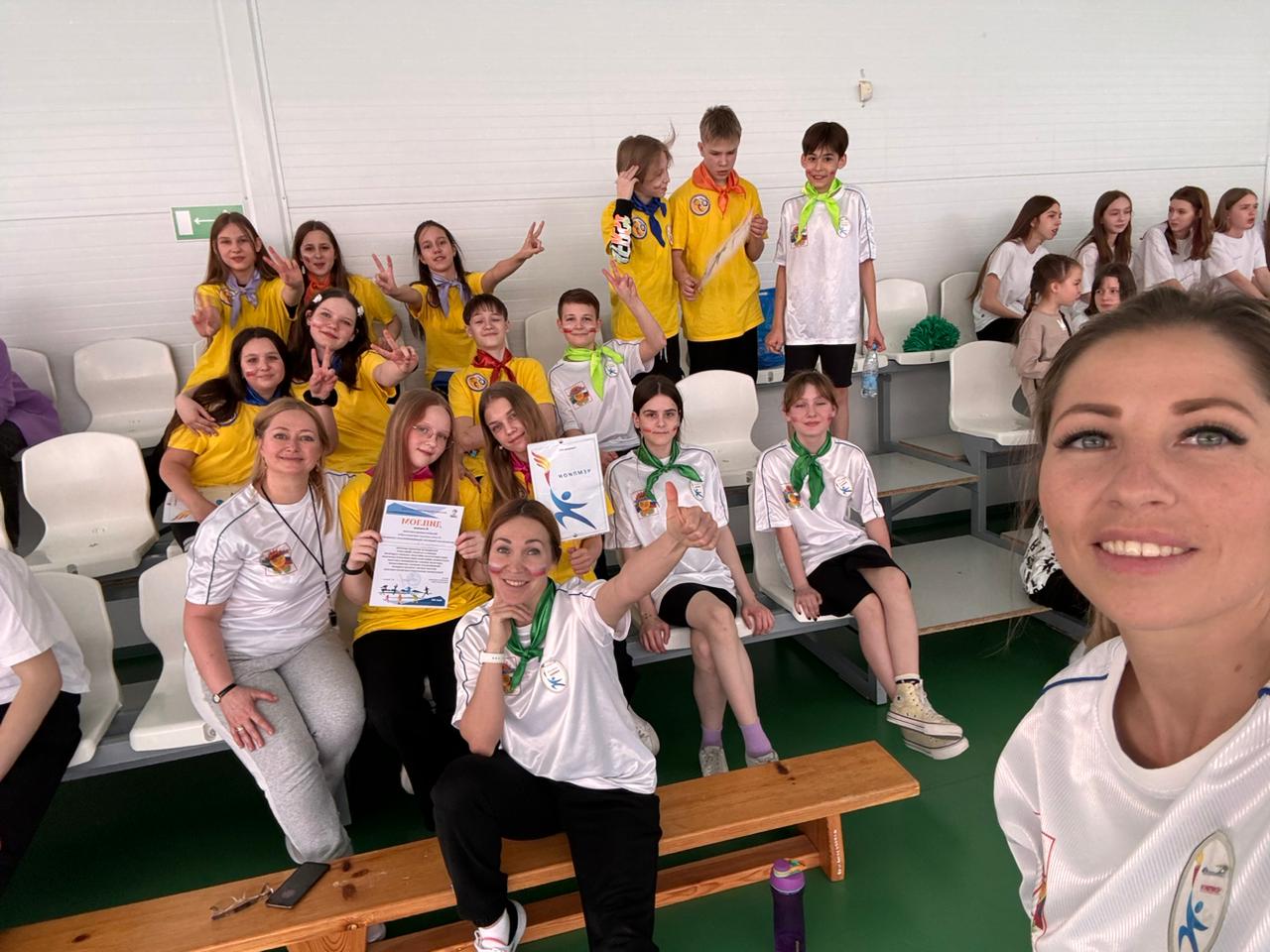 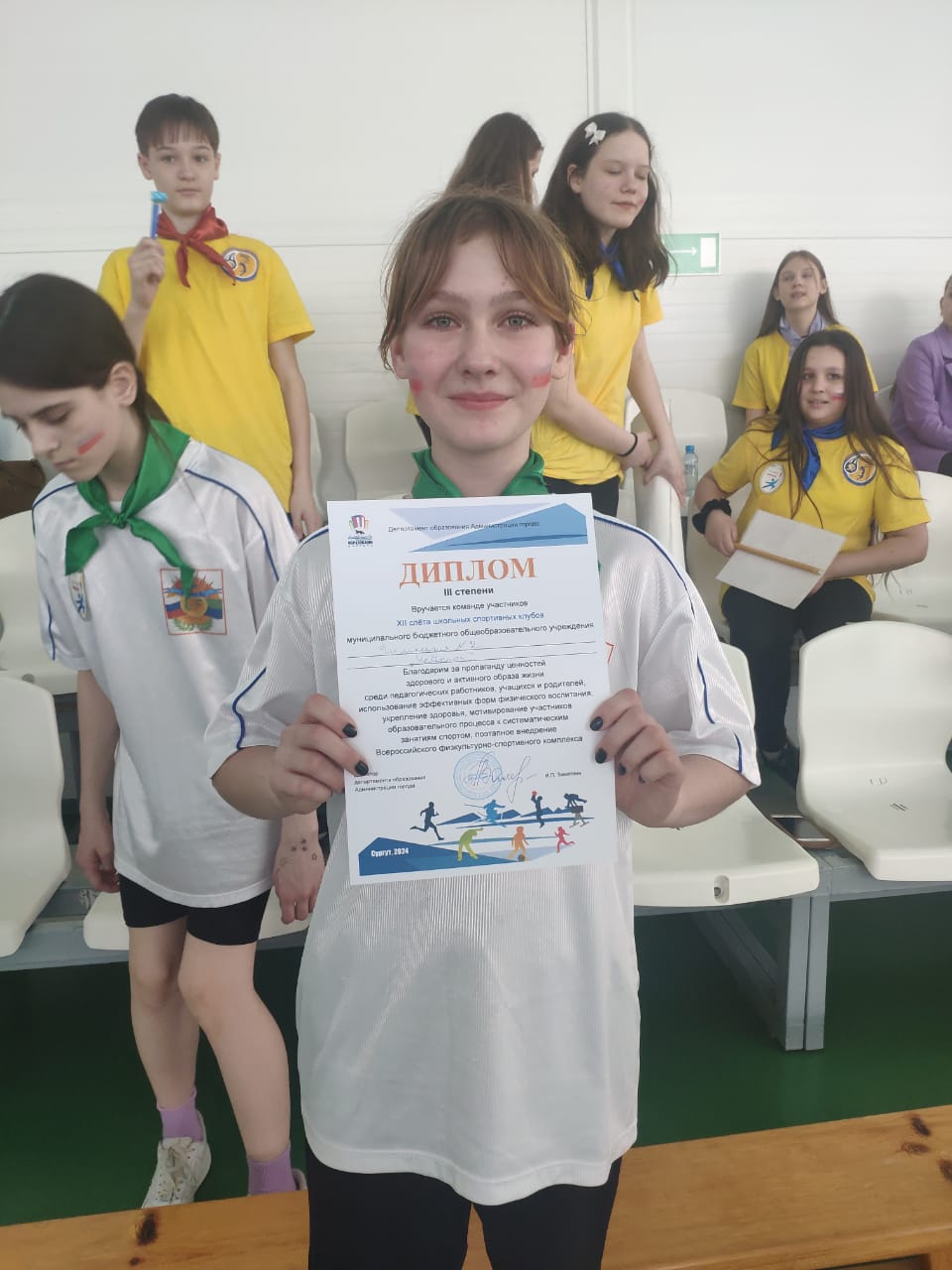 